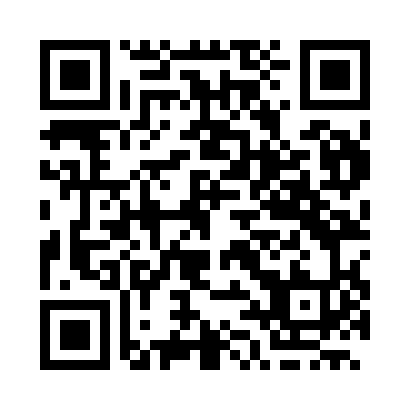 Prayer times for Novosibirsk, RussiaWed 1 May 2024 - Fri 31 May 2024High Latitude Method: Angle Based RulePrayer Calculation Method: Spiritual Administration of Muslims of RussiaAsar Calculation Method: ShafiPrayer times provided by https://www.salahtimes.comDateDayFajrSunriseDhuhrAsrMaghribIsha1Wed2:284:4812:254:328:0410:152Thu2:274:4612:254:328:0610:163Fri2:264:4312:254:338:0810:174Sat2:254:4112:254:348:1010:185Sun2:244:3912:254:358:1210:196Mon2:234:3712:254:368:1410:207Tue2:224:3512:254:368:1610:208Wed2:214:3312:254:378:1710:219Thu2:204:3112:254:388:1910:2210Fri2:194:2912:254:398:2110:2311Sat2:184:2712:254:398:2310:2412Sun2:174:2612:254:408:2510:2513Mon2:164:2412:254:418:2710:2614Tue2:164:2212:254:428:2810:2715Wed2:154:2012:254:428:3010:2816Thu2:144:1812:254:438:3210:2917Fri2:134:1712:254:448:3410:2918Sat2:124:1512:254:448:3510:3019Sun2:124:1312:254:458:3710:3120Mon2:114:1212:254:468:3910:3221Tue2:104:1012:254:468:4010:3322Wed2:104:0912:254:478:4210:3423Thu2:094:0712:254:488:4410:3524Fri2:084:0612:254:488:4510:3525Sat2:084:0512:254:498:4710:3626Sun2:074:0312:254:498:4810:3727Mon2:074:0212:264:508:5010:3828Tue2:064:0112:264:518:5110:3929Wed2:064:0012:264:518:5210:3930Thu2:053:5912:264:528:5410:4031Fri2:053:5812:264:528:5510:41